Work and Resources for Home Learning in the Event of School Closure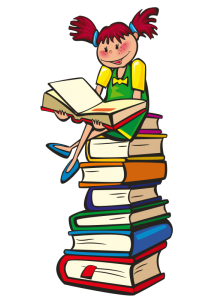 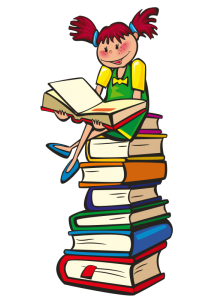 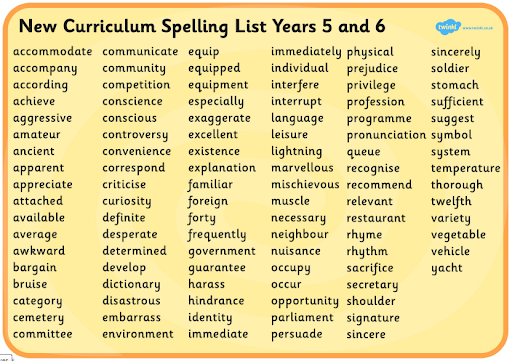 Class: Year 5 Mrs MasonClass: Year 5 Mrs MasonOnline ResourcesBBC Bitesize: https://www.bbc.co.uk/bitesize/subjects/z826n39Topmarks (Maths and English): https://www.topmarks.co.uk/Twinkl free resources packs: https://www.twinkl.co.uk/resource/year-5-school-closure-home-learning-resource-pack-t-e-2549914Websites for which school has a subscription for and your child has a loginMathletics: https://login.mathletics.com/TT Rockstars: https://ttrockstars.com/Bug Club: https://www.activelearnprimary.co.uk/login?c=0Purple Mash: https://www.purplemash.com/sch/simonsideCurrent Topic Key QuestionsCurrent Topic: The VikingsResearch the following:What was the name of the Viking explorer who discovered America?What are the Vikings most remembered for?https://www.bbc.co.uk/bitesize/topics/ztyr9j6ReadingPlease ensure your child reads for at least 30 mins every day.SpellingPlease check your child’s learning of the attached spellings.Weekly learning gridsEach week there will be a learning grid of activities that your child can access.ComputingIn Computing it is really beneficial for children to have fast typing skills.  Please encourage your child to spend time on the following website:http://www.bbc.co.uk/guides/z3c6tfr#z34thycIf you ‘Google’ ‘Dance Mat Typing’ you will also find the link easily.